A graph of years and carbon dioxide in atmosphere (in parts per million) is below: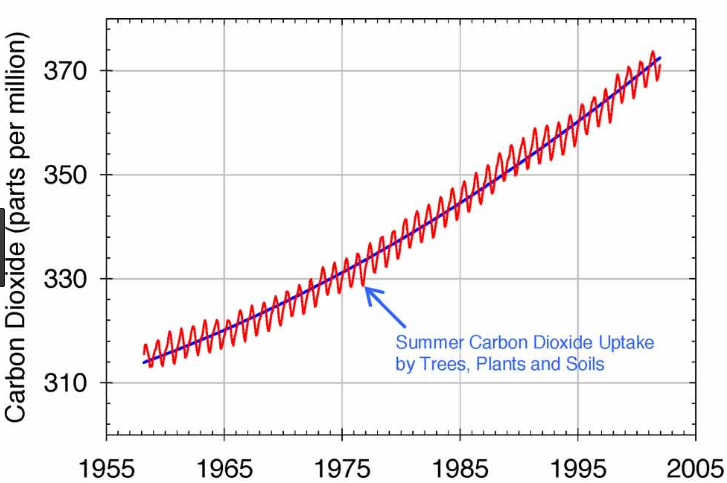 You draw a trendline and get the equation y= 1.25x + 255 where x is years since 1900.What does the slope mean in real terms?What does the y intercept mean?Simulation:There are 10 students in this room. Im going to randomly call out students one at a time to play a game (Deal or no deal).  On average, how many people will I need to pick until I call on you? Conduct a simulation with 20 trials. Write your results from your trials below.Using your simulation:How many people on average did it take so that you are called? If we only play 3 times, what is chance you get to play?Sprite has a contest where 1 in 6 bottles wins.  You are going to buy bottles until you win.  How many bottles on average will it take to get a winner.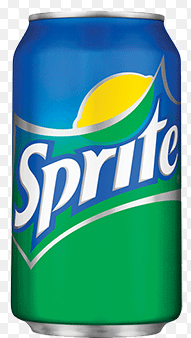 Conduct a simulation with 20 trials. Write your results from your trials below.Using your simulation:How many bottles on average will it take to get a winner? What is the probability that you will only need to buy 2 bottles or less? NAME: _____________AlgebraQuiz4-8 PRACTICEDATE: Thursday, June 15, 2017